Szanowni Państwo!Centrum Wspierania Rodziny Urzędu Miasta i Gminy w Skawinie serdecznie zaprasza dorosłych mieszkańców gminy Skawina na szkolenie on-line z zakresu profilaktyki uzależnień za pomocą telekonferencji nt. „Ogarnij dzieci w sieci – praktycznie o zachowaniach ryzykownych w wirtualnym świecie”.Termin realizacji szkolenia: 16 czerwca 2020r. (wtorek) godz. 16:30 – 18.30 Odbiorcy szkolenia: nauczyciele, pedagodzy, psychologowie, rodzice, opiekunowie,  asystenci rodzinniZagadnienia poruszane podczas szkolenia:Zachowania ryzykowne promowane w wirtualnym świecie Substancje psychoaktywne a przestrzeń wirtualnaUczestnicy zobaczą konkretne przykłady stron, gier, filmów, które znają i oglądają Dzieci. Zaprezentowanie najpopularniejszych najszybciej rozwijających się aplikacji, serwisów  oraz zagrożeń z jakimi może się na nich spotkać Dziecko. Wirtualny świat, a nowy wymiar propagowania przemocy.Uczestnicy dowiedzą się na co zwrócić uwagę i czego unikać w przestrzeni wirtualnej. Rajdy na e-lekcje - specyfika zjawiska, skutki i sposoby przeciwdziałania. Jak ustalić zasady on-line i off-line. Gdzie szukać rzetelnej wiedzy i argumentów, żeby w przystępny sposób rozmawiać                    z Dzieckiem o zagrożeniach w Internecie. Jak mądrze wprowadzać nowe technologie w życie Dziecka, aby były dla niego bezpieczną przestrzenią. Czynniki chroniące dziecko przed nadużywaniem sieci i zachowaniami ryzykownymi.Zasady szkolenia on-line:Wygodnie w Twoim domu, zajęcia odbywają się za pomocą platformy Zoom. W dniu szkolenia otrzymają Państwo e-mail z odpowiednim linkiem do szkolenia. Na 15 minut przed szkoleniem należy „wejść” w link (wystarczy komputer, tablet lub smartfon ze sprawnymi głośnikami i mikrofonem) zostaną Państwo przekierowani na szkolenie po pobraniu bezpłatnej aplikacji (zajmuje to tylko 3 min.). Będziecie mieli Państwo możliwość bezpośredniego kontaktu z trenerką za pomocą sytemu wideokonferencji oraz porozmawiania i wymiany doświadczeń z innymi uczestnikami szkolenia. Wykład prowadzony jest w formie umożliwiającej zadawanie pytań prowadzącemu                                       i pogłębienie tematów, które są dla uczestników szczególnie ważne. Warunki uczestnictwa w szkoleniu i informacje organizacyjne : Liczba uczestników – maksymalnie – 98 osób. Warunkiem uczestnictwa w szkoleniu jest uzupełnienie i przesłanie w terminie do dnia 12 czerwca 2020r. karty zgłoszeniowej znajdującej się w załączniku. Osoby chętne do udziału w szkoleniu przesyłają kartę zgłoszenia na adres e-mailowy: m.kopec@gminaskawina.pl                 Udział w szkoleniu jest bezpłatny – koszty szkolenia pokrywa Urząd Miasta i Gminy                                w Skawinie w ramach realizacji Gminnego Programu Przeciwdziałania Narkomanii W ramach szkolenia uczestnicy otrzymują: 2 godziny zegarowe zajęć on-line, materiały szkoleniowe w wersji pdf, zaświadczenie w wersji pdf.Wymagania techniczne, aby móc uczestniczyć w szkoleniu online:Szkolenie odbywa się za pomocą platformy Zoom - aby móc komfortowo korzystać ze szkolenia online zalecamy korzystanie z następującego sprzętu: komputer wyposażony w kamerę internetową, głośniki lub słuchawki oraz dostęp do Internetu;aby uczestniczyć w szkoleniu online nie potrzebujecie Państwo żadnego specjalistycznego oprogramowania. Za pomocą indywidualnego linka, automatycznie zostaniecie połączeni      z prowadzącym. Mail z linkiem do szkolenia zostanie wysłany na dzień przed na adres                       e-mail podany w karcie zgłoszeniowej. Po zalogowaniu się uczestniczą Państwo                                    w szkoleniu.15 minut przed szkoleniem prowadzący będzie do Państwa dyspozycji w celu przetestowania połączenia.Szkolenie prowadzi: Katarzyna Kudyba pedagog, psycholog, profilaktyk, trener w obszarze profilaktyki uzależnień, przeciwdziałania przemocy oraz cyberprzemocy. Posiadam kilkuletnie doświadczenie w prowadzeniu warsztatów, szkoleń, konsultacji w tematyce uzależnień, skierowanych zarówno do osób dorosłych, jak i dzieci i młodzieży.W przypadku pytań proszę o kontakt z osobą koordynującą: Małgorzata Kopeć tel.12 276 01 27 e-mail: m.kopec@gminaskawina.pl 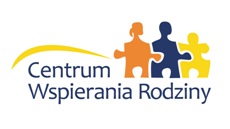 